ΣΥΛΛΟΓΟΣ ΙΔΙΟΚΤΗΤΩΝ ΚΕΝΤΡΩΝ ΞΕΝΩΝ ΓΛΩΣΣΩΝ ΝΟΜΟΥ ΔΡΑΜΑΣ                                                         ΑΡΜΕΝ 15   ΤΚ 66132  ΔΡΑΜΑ    ΤΗΛ  2521026987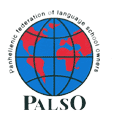                                                           Δράμα 11.09.2019                                                               Α.Π  9Ο Σύλλογος μας, την Κυριακή 6 Οκτωβρίου 2019, από τις 10:30 π.μ  έως τις 13:30 μ.μ, θα διοργανώσει για άλλη μια χρονιά, το «Κυνήγι του Θησαυρού», στα γρασίδια της Αγίας Βαρβάρας.                                                     Θα δοθούν υποτροφίες για τις εξετάσεις PALSO  και πολλά άλλα δώρα!           Παρακαλώ ενημερώστε τους μαθητές σας. 				     Το Δ.Σ